                                                                                                                                                                               Проект 						РЕШЕНИЕ«      »                 2015 года	      г. Грозный                                              №       «О бюджете муниципального образования «город Грозный» на 2016 год» Совет  депутатов  города  Грозного  решил:                     1.	 Утвердить основные характеристики бюджета муниципального
образования «город Грозный» (далее - бюджет города Грозный) на 2016 год:                                                1) прогнозируемый общий объем доходов бюджета города Грозный в сумме 4 856 711,0  тыс. рублей, в том числе безвозмездные и безвозвратные поступления из республиканского бюджета  в сумме 3 107 607,3 тыс. рублей, налоговые и неналоговые доходы  в сумме   1 749 103,7 тыс. рублей;            2) общий объем расходов бюджета город Грозный в сумме 4 979 216,1  тыс. рублей;            3) нормативную величину резервного фонда муниципального образования «город  Грозный»  в сумме  45 000,0 тыс. рублей;             4) верхний предел муниципального внутреннего долга муниципального образования «город Грозный» в сумме  874 551,8  тыс. рублей.            5) прогнозируемый дефицит бюджета муниципального образования «город Грозный»  в сумме  122 505,1  тыс. рублей            6) объем бюджетных ассигнований дорожного фонда муниципального  образования «город Грозный»  в сумме    19 650,7 тыс. рублей;              2. Установить, что доходы бюджета города Грозный в 2016 году формируются за счет федеральных, региональных, местных налогов, сборов и неналоговых доходов в соответствии с нормативами, установленными Бюджетным кодексом Российской Федерации, федеральными законами, законами Чеченской Республики и приложением 1 к настоящему решению.                 3.	Установить, что фактическое превышение доходов над расходами
бюджета города Грозный создает резерв бюджета и используется по
результатам исполнения бюджета за 9 месяцев текущего года на
первоочередные расходы, связанные с погашением кредита из
республиканского бюджета на покрытие временных кассовых разрывов и
первоочередных платежей социального характера.          Принимать дополнительные расходные обязательства по поступлениям сверх утвержденных настоящим решением сумм налоговых и неналоговых доходов до наступления срока, установленного настоящим пунктом, не допускается.          4. Утвердить перечень главных администраторов (администраторов) доходов бюджета города Грозный согласно приложению  2 к настоящему решению.            5. Утвердить перечень главных администраторов (администраторов) источников финансирования дефицита бюджета города Грозный согласно приложению   3 к настоящему решению.              6.	 Учесть поступление доходов в бюджет города Грозный в 2016 году в объемах согласно приложению 4 к настоящему решению.               7.	Утвердить ведомственную структуру расходов бюджета города Грозный на 2016 год   согласно приложению 5 к настоящему решению.          8. Утвердить распределение бюджетных ассигнований по разделам и подразделам, целевым статьям и видам классификации расходов бюджета города  Грозный на 2016 год согласно приложению 6 к настоящему решению.                           9. Утвердить распределение бюджетных ассигнований по целевым статьям (муниципальным программам и непрограммным направлениям деятельности), видам расходов, разделам, подразделам классификации расходов бюджета города  Грозный на 2016 год согласно приложению 7 к настоящему решению.                           10. Утвердить источники финансирования дефицита бюджета города Грозный на 2016 год  согласно приложению 8 к настоящему решению.                           11. Утвердить программу  муниципальных гарантий муниципального образования города Грозный на 2016 год согласно приложению 9 к настоящему решению.          12. Утвердить «Порядок предоставления межбюджетных трансфертов из бюджета города Грозного» на 2016 год согласно приложению 10 к настоящему решению13. Средства, поступающие во временное распоряжение органов местного самоуправления города Грозный, муниципальных казенных и бюджетных учреждений в соответствии с правовыми актами Российской Федерации,  исполнительным органом государственной власти субъекта Российской Федерации, муниципальными правовыми актами представительного органа муниципального образования, учитываются на лицевых счетах, открытых им в Управлении Федерального казначейства по Чеченской Республике.         14. Заключение и оплата органами местного самоуправления города Грозный и муниципальными казёнными учреждениями договоров (муниципальных контрактов), исполнение которых осуществляется за счет средств городского бюджета, производятся в пределах утвержденных им лимитов бюджетных обязательств в соответствии с требованиями бюджетной классификации Российской Федерации в части расходов бюджета города Грозного.          Установить, что муниципальные и иные заказчики  при заключении муниципальных контрактов (договоров) на поставку товаров (работ, услуг) вправе предусматривать авансовые платежи:          - в размере 100 процентов суммы договора – по договорам (муниципальным контрактам) о предоставлении услуг связи; о приобретении и  подписке на печатные издания и базы данных, содержащие их электронные версии; об обучении на курсах повышения квалификации и семинарах; о приобретении авиа- и железнодорожных билетов, билетов для проезда городским и пригородным транспортом; о приобретении путевок на санаторно-курортное лечение; о предоставлении финансовых услуг;  об участии известных отечественных и иностранных артистов  в особо значимых для города мероприятиях; по договорам обязательного страхования гражданской ответственности владельцев транспортных средств, договорам обязательного страхования жизни и здоровья муниципальных служащих города Грозный;  по договорам на разовую поставку товаров (работ, услуг) на сумму не более 10,0 тыс. рублей;- в размере 30 процентов суммы договора (муниципального контракта), если иное не предусмотрено законодательством Российской Федерации, - по остальным договорам (муниципальным контрактам).15. В соответствии со статьёй 78 и статьёй 78.1 Бюджетного кодекса Российской Федерации из бюджета города Грозный могут предоставлятьсясубсидии юридическим лицам (за исключением субсидий государственным (муниципальным) учреждениям), индивидуальным предпринимателям, религиозным организациям (объединениям), физическим лицам - производителям товаров, работ, услуг установленном порядке  16. Установить, что в сводную бюджетную роспись расходов бюджета города могут быть внесены изменения в соответствии с решениями начальника Департамента финансов  города Грозный:1) на сумму изменения и (или) перераспределения объемов межбюджетных трансфертов, полученных от других бюджетов бюджетной системы Российской Федерации;2) на сумму средств, выделяемых из резервного фонда Мэра города Грозный;3) на суммы средств, направляемых муниципальными органами власти, муниципальными учреждениями на оплату исполнительных листов судебных органов, в соответствии с Бюджетным кодексом Российской Федерации;4) на сумму бюджетных ассигнований, перераспределённых в пределах общего объёма ассигнований, утверждённых на реализацию муниципальной  программы, в случае её изменения в установленном порядке;5) на сумму остатков по состоянию на 1 января 2016 года целевых средств, поступивших из республиканского бюджета в бюджет города и не использованных в 2015 году, подлежащих использованию в 2016 году на те же цели, если иное не предусмотрено законодательством Российской Федерации, исполнительным органом государственной власти субъекта Российской Федерации;    6) в случае принятия решений о создании, реорганизации, изменении типа или ликвидации муниципальных учреждений города Грозный;   7) путем уменьшения ассигнований на сумму, израсходованную получателями бюджетных средств незаконно или не по целевому назначению,  по предписаниям  контрольных органов в соответствии с их полномочиями в сфере финансово-бюджетного   надзора;           8) в случае образования в ходе исполнения бюджета экономии по отдельным разделам, подразделам, целевым статьям, видам расходов;    9) по обращениям органов местного самоуправления, являющихся муниципальными заказчиками (исполнителями и соисполнителями), муниципальных программ, в целях участия в реализации государственных программ;  10) в иных случаях, установленных бюджетным законодательством Российской Федерации, нормативными правовыми актами Чеченской Республики, и актами органов местного самоуправления.          17. Установить, что остатки средств субвенций, субсидий и иных межбюджетных трансфертов, имеющие целевое назначение по состоянию на 1 января 2016 года на балансовом счете № 40204 «Средства местных бюджетов», образовавшиеся в связи с неполным использованием бюджетными учреждениями и получателями средств бюджета объемов финансирования, направляются в 2016 году в доход республиканского бюджета в соответствии с нормативными правовыми актами Чеченской Республики:          18. Мэрия города Грозного не вправе принимать решения, приводящие к увеличению в 2016 году численности служащих органов местного самоуправления и работников бюджетных учреждений города Грозного.         19. Нормативные правовые акты и решения, влекущие дополнительные расходы за счет бюджета города Грозный на 2016 год, а также сокращающие его доходную базу, реализуются и применяются только при наличии соответствующих источников поступлений в бюджет города Грозный.         20. Настоящее Решение подлежит опубликованию в газете «Столица плюс» и обнародованию в средствах массовой информации.                     21.   Настоящее решение вступает в силу с 1 января 2016 г.  Глава города Грозного                                                                                     А.А.ДинаевРОССИЙСКАЯ                    ФЕДЕРАЦИЯРРОССИЙСКАЯОФЕДЕРАЦИЯ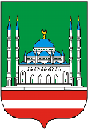   ЧЕЧЕНСКАЯ      РЕСПУБЛИКА              СОВЕТ ДЕПУТАТОВ ГОРОДА ГРОЗНОГО              СОВЕТ ДЕПУТАТОВ ГОРОДА ГРОЗНОГО              СОВЕТ ДЕПУТАТОВ ГОРОДА ГРОЗНОГО